Задача № 1 (100 баллов)  Трудолюбивые школьники вбили плоскую доску N гвоздей, да так, что только шляпки остались. Мало того, они вбили все гвозди в вершины выпуклого многоугольника. После этого они натянули ниточку вокруг всех гвоздей. Вот как примерно они это сделали: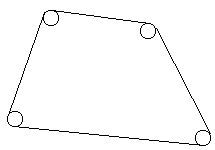  Определить длину этой ниточки. Входные данные: В первой строке входа к этой задаче находятся два числа – количество гвоздей N, 1 ≤ N ≤ 100, и вещественное число R – радиус шляпок гвоздей. Все шляпки имеют одинаковый радиус. Далее на входе располагаются еще N строк, в каждой из которых записана через пробел пара вещественных координат центра очередного гвоздя; координаты не превосходят по абсолютной величине числа 100. Описания гвоздей приводятся в порядке обхода вершин многоугольника (либо по часовой стрелке, либо против часовой стрелки), начиная с произвольного. Шляпки разных гвоздей не соприкасаются.Выходные данные: Выход должен в своей единственной строке содержать вещественное число, указанное ровно с двумя верными знаками после запятой – длину ниточки, натянутой вокруг всех гвоздей.Пример:Задача № 2 (100 баллов) Маг стихии огня Тринитротолуол проводит свои научные исследования в магии огня. Тринитротолуол стоит в центре огромного квадратного зала со стороной , сплошь замощённого квадратными каменными плитами со стороной один метр. По взмаху посоха вокруг Тринитротолуол возникает огненный круг радиуса R метров. Центр круга совпадает с центром зала и находится в месте соприкосновения 4-х плит. Тринитротолуол хочет посчитать, сколько плит будет испорчено огнем. Считается, что плита испорчена, если она имеет хотя бы две общие точки с кругом. На рисунке в качестве примера изображены плиты, испорченные огненным кругом радиуса 4:  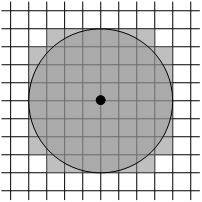 Входные данные: В единственной строке записано вещественное число R > 0 – радиус огненного круга. R не превосходит .Выходные данные: Выведите целое число – количество испорченных плит.Пример:Задача № 3 (10 баллов) Студент Петя решил открыть свой бизнес – он предлагает арендаторам офисов в только что открывшемся небоскрёбе Призма услуги SMS-рекламы. Услуга заключается в том, что заказчик придумывает речёвку про свою фирму, а Петя со своего сотового телефона рассылает ее как SMS-сообщение тысячам жителей Екатеринбурга, используя базу телефонных номеров горожан. Стоимость каждой речёвки определяется как сумма стоимостей каждого символа в ней, а стоимость символов Петя определяет по незатейливой схеме: за каждое свое нажатие на кнопку телефона он берёт по 1 рублю. Петин телефон не поддерживает T9 и имеет только английскую раскладку: Символом «_» в таблице обозначен пробел. Например, чтобы набрать букву «a», надо нажать один раз на «1», букву «k» – два раза на «4», «!» – три раза на «0» и т.д. Чтобы узнать, какой гонорар он должен получить за рекламную речёвку, которую в данный момент рассылает, Пете необходимо посчитать её стоимость по этому простому алгоритму. А поскольку Петя очень занятой и вообще не умеет считать, так как учится на философском факультете, вы, как его самый лучший друг, готовы ему помочь. Входные данные: В единственной строке записана рекламная речёвка, состоящая из слов, пробелов, запятых, точек и восклицательных знаков. Все слова состоят из строчных английских букв. В речёвке не более 1000 символов. Выходные данные: Выведите единственное число – стоимость речёвки. Пример:Задача № 4 (10 баллов). Найти закопанный пиратами клад просто: всё, что для этого нужно – это карта. Как известно, пираты обычно рисуют карты от руки и описывают алгоритм нахождения клада так: «Встаньте около одинокой пальмы. Пройдите тридцать шагов в сторону леса, потом семнадцать шагов в сторону озера, …, наконец десять шагов в сторону большого булыжника. Клад находится под ним». Большая часть таких указаний просто сводится к прохождению какого-то количества шагов в одном из восьми направлений (1 – север, 2 – северо-восток, 3 – восток, 4 – юго-восток, 5 – юг, 6 – юго-запад, 7 – запад, 8 – северо-запад) (см. рис). Длина шага в любом направлении равна 1.Путешествие по такому пути обычно является прекрасным способом посмотреть окрестности, однако в наше время постоянной спешки ни у кого нет времени на это. Поэтому кладоискатели хотят идти напрямую в точку, где зарыт клад. Например, вместо того, чтобы проходить три шага на север, один шаг на восток, один шаг на север, три шага на восток, два шага на юг и один шаг на запад, можно пройти напрямую, использовав около 3.6 шага (см. рис).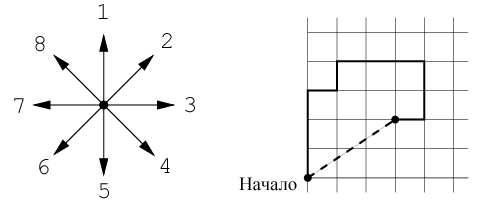 Вам необходимо написать программу, которая по указаниям пиратов определяет точку, где зарыт клад.Входные данные: Первая строка входного файла содержит число N – число указаний (1≤N≤40). Последующие N строк содержат сами указания – номер направления (целое число от 1 до 8) и количество шагов (целое число от 1 до 1000). Числа разделены пробелами.Выходные данные: В выходной файл выведите координаты X и Y точки (два вещественных числа, разделённые пробелом), где зарыт клад, считая, что ось Ox направлена на восток, а ось Oy – на север. В начале кладоискатель должен стоять в начале координат. Координаты необходимо вывести с погрешностью не более 10-3.Пример:Входные данныеВыходные данные4 10.0 0.02.0 0.02.0 2.00.0 2.014.28Входные данныеВыходные данные2164601abc2def3ghi4jkl5mno6pqr7stu8vwx9yz0.,!#_Входные данныеВыходные данныеpokupaite gvozdi tolko v kompanii gvozdederov i tovarischi!114Входные данныеВыходные данные61 33 11 13 35 27 13.000 2.00018 10-7.071 7.071